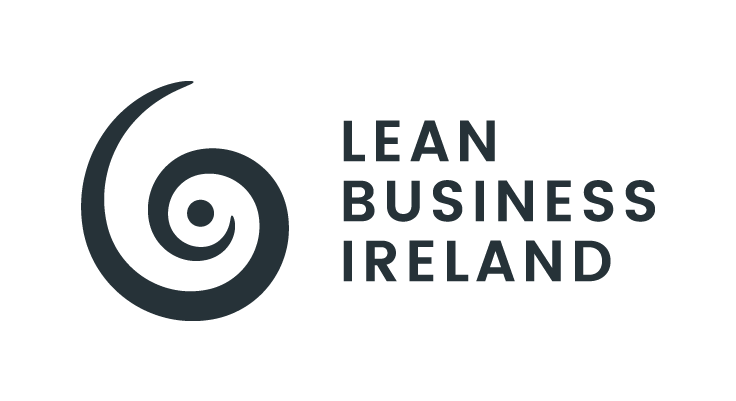 Lean Business Ireland AwardsEntrant SubmissionCategory:Digital Innovation & TransformationEntrant Organisation:Size Organisation:Entry Overview (100-150 words):CRITERIA & WEIGHTINGENTRANT CONTENT (entrants should ensure that content is proportional to the respective criteria weighting)STRATEGY, INVESTMENT, RELEVANCE, SIGNIFICANCE (30%: 1-page)The context and plan for investment; how these link to the overall Lean and CI strategy; and the delivery mechanisms utilised.Evidence of how People - customers, employees, suppliers - were engaged.Evidence of Socio-Technical thinking and planning to appropriately balance and integrate the Human and the Technical/Technological - maintenance of "respect for people", inclusion, collegiality, collaboration and Gemba thinking and practices to implement change. Evidence of strategic redesign of operations to better serve customers, starting with a deep understanding of customer needs and value stream(s), and then using digitalisation and/or new technologies to improve the customer experience.Evidence of generation of novel or innovative ideas designed to add/create value and to develop new or improved processes, methods, systems, programs, or products/services.CRITERIA & WEIGHTINGENTRANT CONTENT (entrants should ensure that content is proportional to the respective criteria weighting)DIGITALISATION (35%: 1-to-2 pages)Development of a Digital Strategy.Evidence of the adoption of digitalisation, plus the associated learning and upskilling, to create a more agile, robust, resilient, green and sustainable organisation and operation.Evidence of the application of Digital Tools, tiered meetings, shared software, etc.Evidence of CI strategy and initiatives dedicated to digitalisation.CRITERIA & WEIGHTINGENTRANT CONTENT (entrants should ensure that content is proportional to the respective criteria weighting)IMPACT, CONTRIBUTION (35%: 1-to-2 pages)The impact of the investment, both internally and externally, and how it contributed to the continuous improvement of the overall organisation.Evidence of the identification of creative solutions, large or small in scope, that have made a significant, positive, and sustainable difference.Evidence of suggestions/initiatives that have improved the quality of products/services.Evidence of novel/innovative approaches for completing work more effectively and/or efficiently.Evidence of exploration for, and application of, creative approaches to provide and/or to improve products/services that may increase efficiency and decrease cost.